§508.  Unlawful actsIt is unlawful:  [PL 1965, c. 65 (NEW).]1.  Alteration.  For any person to detach, alter, deface or destroy, in whole or in part, any label or labeling provided for in this subchapter or the rules and regulations promulgated hereunder, or to add any substance to, or take any substance from a hazardous substance in a manner that may defeat the purposes of this subchapter;[PL 1965, c. 65 (NEW).]2.  Use of information.  For any person to use for the person's own advantage or to reveal, other than to the commissioner, or officials or employees of the commissioner or officials or employees of the United States Department of Agriculture, or other federal agencies, or to the courts in response to a subpoena, or to physicians, and in emergencies to pharmacists and other qualified persons for use in the preparation of antidotes, in accordance with such directions as the commissioner may prescribe, any information relative to formulas of products acquired by authority of this subchapter;[RR 2021, c. 1, Pt. B, §84 (COR).]3.  Interference.  For any person to oppose or interfere in any way with the commissioner or the commissioner's duly authorized agents in carrying out the duties imposed by this subchapter;[RR 2021, c. 1, Pt. B, §85 (COR).]4.  False guaranty.  For any person to give a guaranty which is false;[PL 1979, c. 541, Pt. A, §47 (AMD).]5.  Manufacture.  For any person to manufacture a misbranded package of a hazardous substance within this State;[PL 1979, c. 541, Pt. A, §47 (AMD).]6.  Delivery.  For any person to introduce or deliver for introduction into commerce of any misbranded package of a hazardous substance; or[PL 1979, c. 541, Pt. A, §47 (AMD).]7.  Reused food or drugs.  To introduce or deliver for introduction into commerce, or the receipt in commerce and subsequent delivery or proffered delivery for pay or otherwise, of a hazardous substance in a reused food, drug or cosmetic container or in a container that, though not a reused container, is identifiable as a food, drug or cosmetic container by its labeling or other identification. The reuse of a food, drug or cosmetic container as a container for a hazardous substance is an act that results in the hazardous substance being a misbranded package.  For the purposes of this subsection and section 509, "drug" has the same meaning as defined in Title 32, section 13702‑A, subsection 11.[PL 2007, c. 695, Pt. B, §1 (AMD).]SECTION HISTORYPL 1965, c. 65 (NEW). PL 1979, c. 541, §A47 (AMD). PL 2005, c. 512, §26 (AMD). PL 2007, c. 695, Pt. B, §1 (AMD). RR 2021, c. 1, Pt. B, §§84, 85 (COR). The State of Maine claims a copyright in its codified statutes. If you intend to republish this material, we require that you include the following disclaimer in your publication:All copyrights and other rights to statutory text are reserved by the State of Maine. The text included in this publication reflects changes made through the First Regular and First Special Session of the 131st Maine Legislature and is current through November 1, 2023
                    . The text is subject to change without notice. It is a version that has not been officially certified by the Secretary of State. Refer to the Maine Revised Statutes Annotated and supplements for certified text.
                The Office of the Revisor of Statutes also requests that you send us one copy of any statutory publication you may produce. Our goal is not to restrict publishing activity, but to keep track of who is publishing what, to identify any needless duplication and to preserve the State's copyright rights.PLEASE NOTE: The Revisor's Office cannot perform research for or provide legal advice or interpretation of Maine law to the public. If you need legal assistance, please contact a qualified attorney.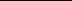 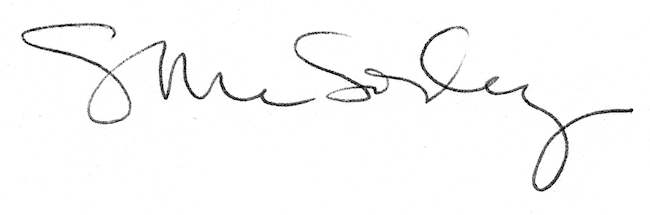 